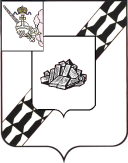 АДМИНИСТРАЦИЯ УСТЮЖЕНСКОГО МУНИЦИПАЛЬНОГО РАЙОНАПОСТАНОВЛЕНИЕот__________№___      г. УстюжнаОб утверждение Плана мероприятий  («дорожная карта»)«Обеспечение доступности услуг дошкольного образования длядетей в возрасте от 2  месяцев до3 лет на территории Устюженскогомуниципального района на  2019-2021 годы»Руководствуясь Федеральным законом от 29.12.2012 № 273-ФЗ « Об образовании в Российской Федерации», во исполнение Указа Президента Российской Федерации от 7 мая 2018 года № 204 «О национальных целях и стратегических задачах  Российской Федерации  на период 2024 года», на основании статьи 35 Устава Устюженского муниципального района администрация района ПОСТАНОВЛЯЕТ:           1.Утвердить прилагаемый План мероприятий («дорожная карта») «Обеспечение доступности услуг дошкольного образования длядетей в возрасте от 2  месяцев до3 лет на территории Устюженского муниципального района на  2019-2021 годы» (приложение).         2. Контроль за исполнением  постановления возложить на заместителя руководителя администрации района по социальным вопросам - начальника управления образования   (Левина Г.В.).        3.   Опубликовать  настоящее постановление в информационном бюллетене«Информационный вестник Устюженского муниципального района»и разместить на официальном сайтеУстюженского муниципального района.Руководитель администрацииУстюженского муниципального района                                    Е. А. КапраловПриложение  к постановлению администрации Устюженского муниципального  районаот _________________ № ____ПЛАНмероприятий («дорожная карта»)«Обеспечение доступности услуг дошкольного образованиядля детей от 2 месяцев до 3 лет на территории Устюженского муниципального района на 2019-2021 годы»I. Основные положенияРеализация мероприятий, направленных на обеспечении доступности дошкольного образования для детей  в возрасте от 2 месяцев до 3 лет в муниципальных образовательных организациях Устюженского муниципального района, включает в себя:- создание дополнительных мест в муниципальных образовательных организациях для детей в возрасте от 2 месяцев до 3 лет;   - развитие вариативных форм дошкольного образования для детей в возрасте от 2 месяцев до 3 лет, нуждающихся в обеспечении местами в муниципальных образовательных организациях;         - реализации высокозатратного мероприятия (строительство нового здания детского сада на 60 мест в г. Устюжна).Обеспечение высокого качества услуг дошкольного образования включает в себя:          - обеспечение услугами дошкольного образования детей в возрасте от 2 месяцев до 3 лет в соответствии с федеральным государственным образовательным стандартом (далее - ФГОС) дошкольного образования для всех категорий граждан;      - кадровое обеспечение системы дошкольного образования;   - информационное и мониторинговое сопровождение мероприятий, направленных на обеспечении доступности дошкольного образования для детей  в возрасте от 2 месяцев до 3 лет.                                    2.Ожидаемые результаты  Реализация мероприятий, направленных на обеспечении доступности дошкольного образования для детей  в возрасте от 2 месяцев до 3 лет в муниципальных образовательных организациях Устюженского муниципального района, предусматривает увеличение охвата  и обеспечение всех  детей возможностью получать услуги дошкольного образования.  Обеспечение качества услуг дошкольного образования предусматривает:         - обновление основных образовательных программ дошкольного образования с учётом требований ФГОС дошкольного образования.3. Целевые показатели плана мероприятий («дорожной карты»)№ п/пПоказательЕдиницаизмерения2019год2020год2021год1Численность детей в возрасте от 2 месяцев до 3 лет на территории района, в том числе:человек5045345641.1от 2 месяцев до 1,5 летчеловек2282382481.2от 1,5 лет до 3 летчеловек2762963162Численность воспитанников в возрасте от 2 месяцев до 3 лет, посещающие муниципальные образовательные организации, в том числе:человек2032202302.1от 2 месяцев до 1,5 летчеловек2030402.2от 1,5 лет до 3 летчеловек1831901903Численность детей в возрасте от 2 месяцев до 3 лет, не обеспеченных местом (актуальный спрос) в дошкольные образовательные организации, в том числе:человек030603.1от 2 месяцев до 1,5 летчеловек010203.2от 1,5 лет до 3 летчеловек020404Потребность в увеличении числа мест в дошкольных образовательных организациях для детей в возрасте от 2 месяцев до 3 лет, в том числе:мест030605Создание дополнительных мест в образовательных  организациях, реализующих программу дошкольного образования для детей в возрасте от 2 месяцев до 3 летчеловек010605.1Развитие иных (вариативных) форм дошкольного образования(группы кратковременного пребывания,лекотеки, адаптационные группы и др.)человек01005.2Строительство зданий дошкольных образовательных организациймест00606Доступность дошкольного образования для детей в возрасте от 2 месяцев до 3 лет, в том числе:%100901006.1от 2 месяцев до 1,5 лет%1001001006.2от 1,5 лет до 3 лет%10090100